KARTA ZGŁOSZENIA  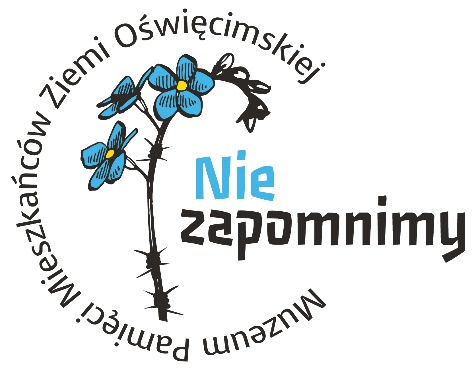 IMIĘ I NAZWISKO UCZESTNIKA:

………………………………………………………………………………………………………………………………………………………………………….…

ADRES ZAMIESZKANIA, TELEFON, E-MAIL:
…………………………………………………………………………………………………………………………………………………………………………….

WIEK UCZESTNIKA: ………………………………………….


NAZWA PLACÓWKI/SZKOŁY, KLASA:

………………………………………………………………………………………………………………………………………………………………………...….

IMIĘ,  NAZWISKO I NR TEL. RODZICA/OPIEKUNA PRAWNEGO* (w przypadku niepełnoletnich uczestników)

………………………………………………………………………………………………………………………………………………………………………...….

IMIĘ, NAZWISKO I NR TEL. NAUCZYCIELA ZGŁASZAJĄCEGO DO KONKURSU (w przypadku zgłoszeń przez placówkę)

……………………………………………………………………………………………………………………………………………………….…………………..
	Zapoznałem się i akceptuję regulamin konkursu plastyczno-literackiego "Tajemnicza kurierka                       Wanda.” 	Wyrażam zgodę na udział  mojego dziecka ...............................................................................                                                                                                (imię, nazwisko uczestnika konkursu)               w konkursie organizowanym przez Muzeum Pamięci Mieszkańców Ziemi Oświęcimskiej (wypełnić                               w  przypadku uczestników niepełnoletnich)

    Wyrażam zgodę  na wykorzystanie przesłanej pracy w działalności statutowej muzeum.	Oświadczam, że jestem/moje dziecko jest* autorem/autorką zgłoszonej do konkursu pracy.                                                                                         ....................................................................                                                                                   data, podpis uczestnika/rodzica/prawnego opiekuna  prawnego*
*niepotrzebne skreślić Wyrażam zgodę na przetwarzanie powyższych danych osobowych zgodnie z ustawą z dnia 10 maja 2018r. 
o ochronie danych osobowych (Dz.U.2018.poz.1000) i Dyrektywą dotyczącą RODO. Dane osobowe Uczestnika konkursu przetwarzane będą w ramach realizacji celów statutowych MPMZO i nie będą udostępniane innym odbiorcom.